Состоялась встреча руководителя Госалкогольинспекции РТ с жителями Кировского и Московского районов г. Казани.  3 февраля в школе №120 прошла встреча депутатов Казанской городской Думы с населением. Перед жителями выступили заместитель главы администрации Кировского и Московского районов Алия Загидуллина, руководитель Государственной инспекции РТ по обеспечению госконтроля за производством, оборотом и качеством этилового спирта Жаудат Ахметханов, депутаты Казанской городской Думы Евгения Лодвигова и Олег Калимов.​ В своем выступление Жаудат Ахметханов говорил о важнейших событиях 2020 года. Это подготовка и проведение мероприятий, посвященных 100-летию образования ТАССР и 75-летию Победы в Великой Отечественной войне. 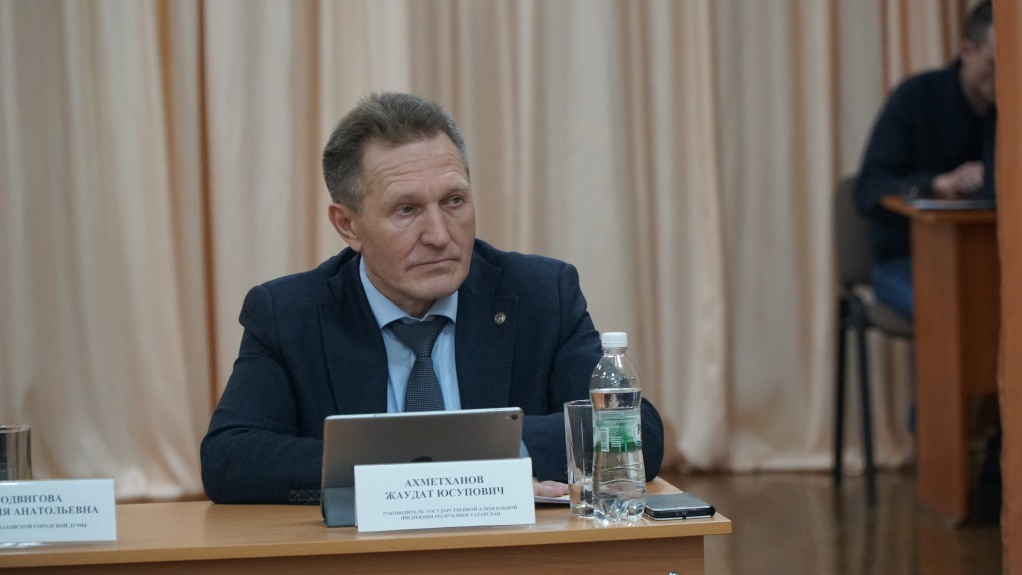 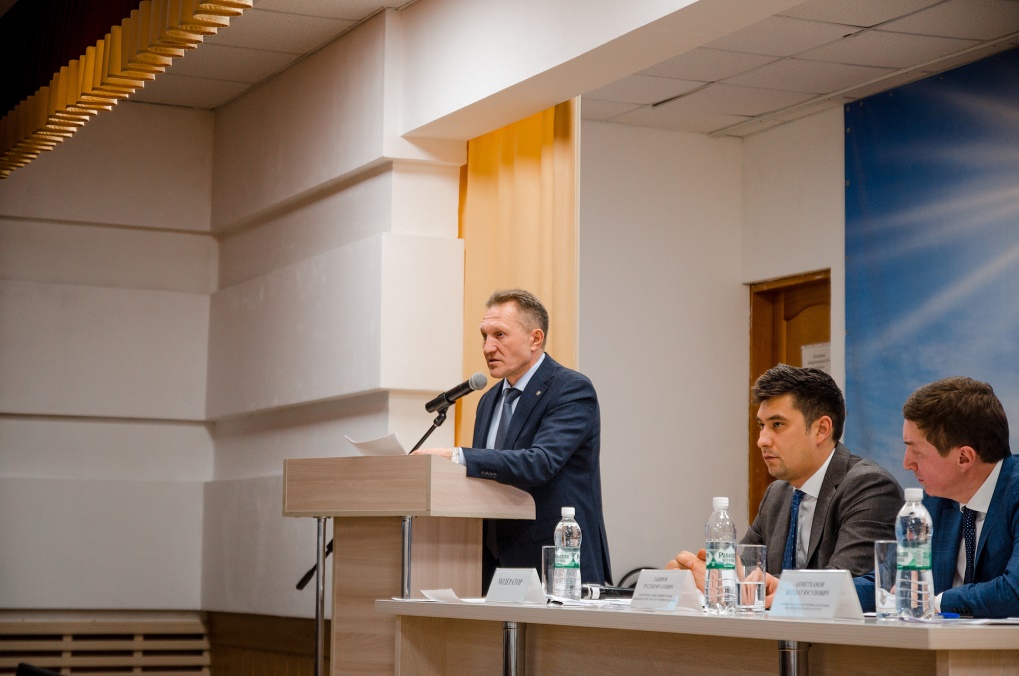 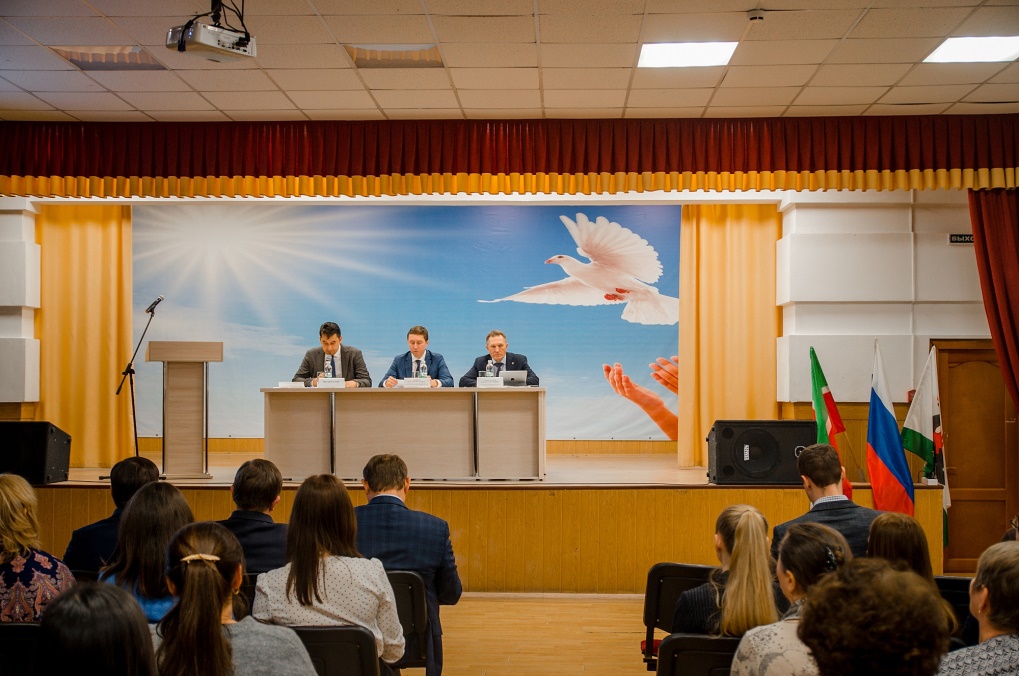 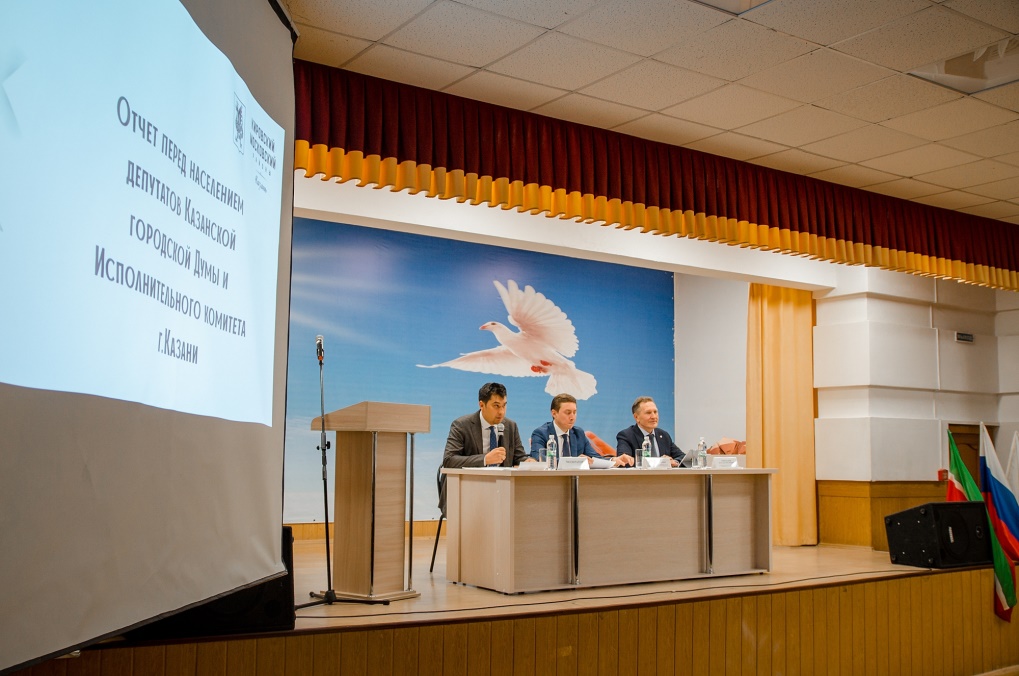 